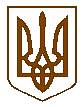 УКРАЇНАБілокриницька   сільська   радаРівненського   району    Рівненської    областіВ И К О Н А В Ч И Й       К О М І Т Е ТПРОЕКТ   РІШЕННЯвід  05 травня  2017  року                                                                             Про роботу адміністративної комісіїЗаслухавши та обговоривши інформацію секретаря адміністративної комісії О. Казмірчук, опрацювавши матеріали подані нею, керуючись пунктом 4 частини «б» статті 38 Закону України «Про місцеве самоврядування в Україні» та з метою підвищення ефективності роботи адмінкомісії  щодо вирішення завдань по запобіганню адміністративних правопорушень на території ради,  виконавчий комітет Білокриницької сільської радиВИРІШИВ:Інформацію про роботу адміністративної комісії при виконавчому комітеті Білокриницької сільської ради  взяти до уваги  (додається).Голові, секретарю та членам адміністративної комісії:Забезпечити дотримання вимог законодавства України про адміністративні правопорушення  під час розгляду справ про адміністративні правопорушення.Виконувати  правозахисну, виховну та профілактичну роботу при розгляді справ про адміністративні правопорушення громадян.Активізувати роз’яснювальну роботу серед населення та в місцях масової концентрації молоді щодо адміністративних правопорушень.Періодично висвітлювати результати розгляду протоколів про адміністративні правопорушення на офіційному сайті Білокриницької сільської  ради.Контроль за виконанням даного рішення покласти на т.в.о. секретаря виконавчого комітету, О. Казмірчук та члена виконавчого комітету,                   В. Червяка.Сільський голова                                                                                      Т. ГончарукІнформаційна довідкапро роботу адміністративної комісіїпри виконавчому комітеті Білокриницької сільської радиВідповідно до п.п.4. «б» ст. 38 Закону України «Про місцеве самоврядування в Україні», статті 218 Кодексу України про адміністративні правопорушення адміністративна комісія при виконавчому комітеті Білокриницької сільської  ради  має повноваження на розгляд адміністративних справ  про адміністративні  правопорушення.  Завданням адміністративної комісії є розгляд справ про адміністративні правопорушення та винесення постанов, всебічне, повне і об’єктивне застосування  обставин кожної справи, вирішення їх в точній відповідності з законом України, забезпечення виконання винесених постанов, а також виявляти причини та умови, що сприяють вчиненню адміністративних правопорушень. Рішенням  виконавчого комітету №7 від 26.01.2012 року при виконавчому комітеті Білокриницької сільської ради створено адміністративну комісію та затверджено персональний склад комісії до якої входить 9 чоловікАдміністративна комісія у своїй діяльності керується Конституцією України, Кодексом України про адміністративні правопорушення, Положенням про адміністративну комісію та іншими законодавчими актами України, а також рішеннями обласної, районної ради та виконавчого комітету, за порушення яких передбачається адміністративна відповідальність, запобігання правопорушень, виховання громадян у дусі додержання законів.Протягом звітного періоду на розгляд адміністративної комісії надійшло два протоколи від Рівненського районного відділу поліції про вчинення адміністравних правопорушень, а саме за ст. 186 КУпАП «Самовільне зрізання дерев». По яким проведено два засідання адміністративної комісії  та оформлено дві справи, - винесено покарання у вигляді попередження.Насьогодні на належному рівні ведеться роз’яснювальна робота серед населення щодо адміністративних правопорушень та відповідальності за їх вчинення.Слід зазначити, що депутати сільської  ради проявляють низьку активність у складанні протоколів на порушників благоустрою сіл сільської ради.            Секретар адмінкомісії                                                                         О. Казмірчук